Осенние фантазии.     Прекрасное время года – осень. Она своими красками очаровывает и зовёт нас в полёт творческих фантазий. Так дети, проживающие в Заиграевском социально – реабилитационном центре для несовершеннолетних, воплощают свои фантазии в своих творческих работах. Умело используя природный материал на кружке «Наши руки не для скуки», ребята создают свои, индивидуальные образы. Природный материал они учатся готовить, обрабатывать и хранить заранее, собирая его на прогулках.	Воспитатель: Чернухина Н. М.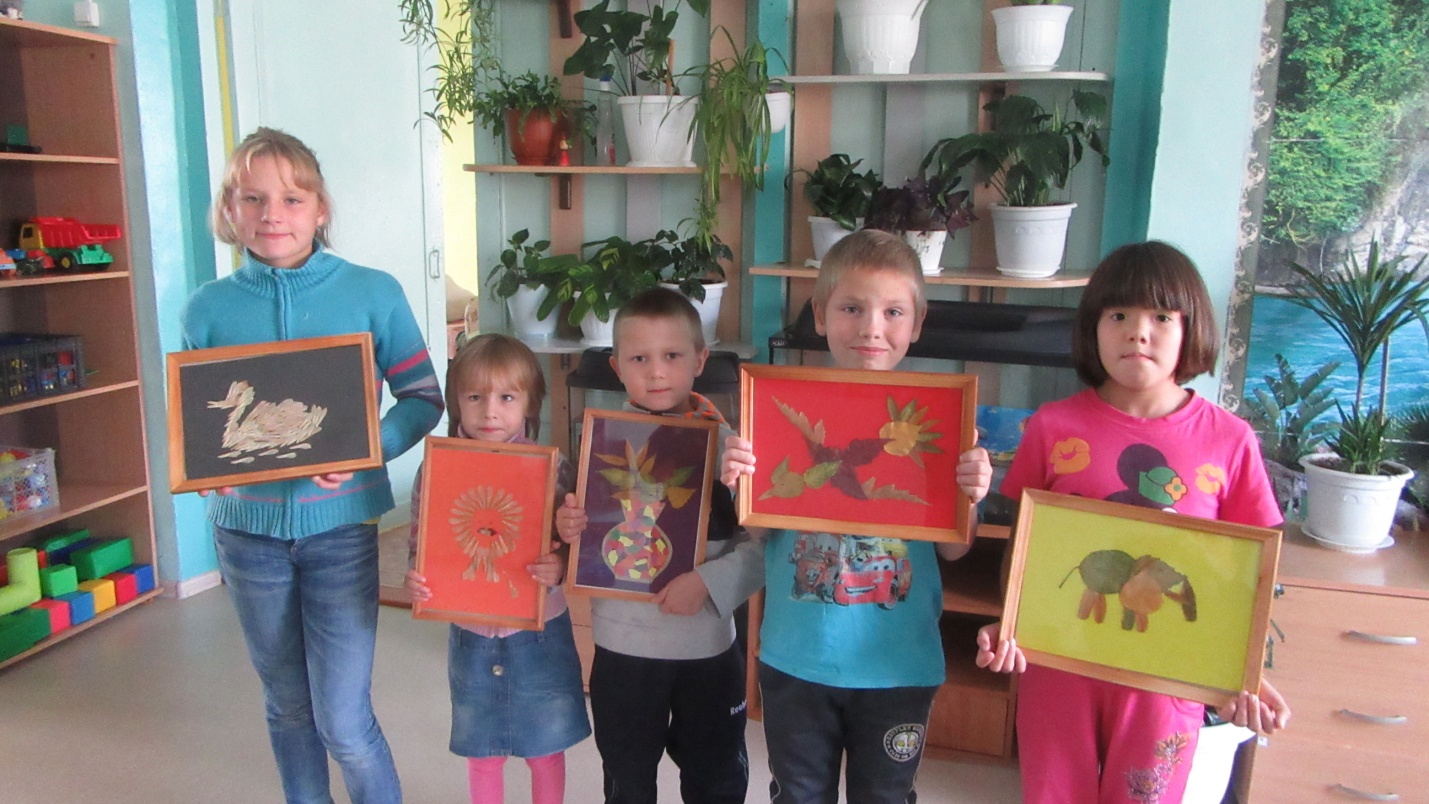 